Activité en classeA celui qui répondra le plus rapidement !Faites des équipes et demandez à quoi correspondent les parties de l’armure. 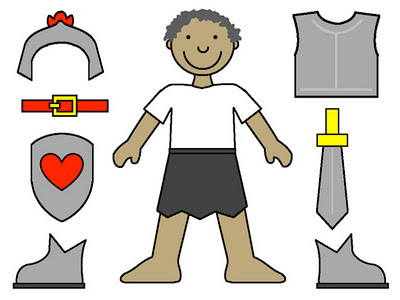 • Ceinture : la vérité • Cuirasse : la justice • Sandales : le zèle pour annoncer de la Bonne Nouvelle • Bouclier : la foi • Casque : le salut • Epée : l’Esprit, la Parole de Dieu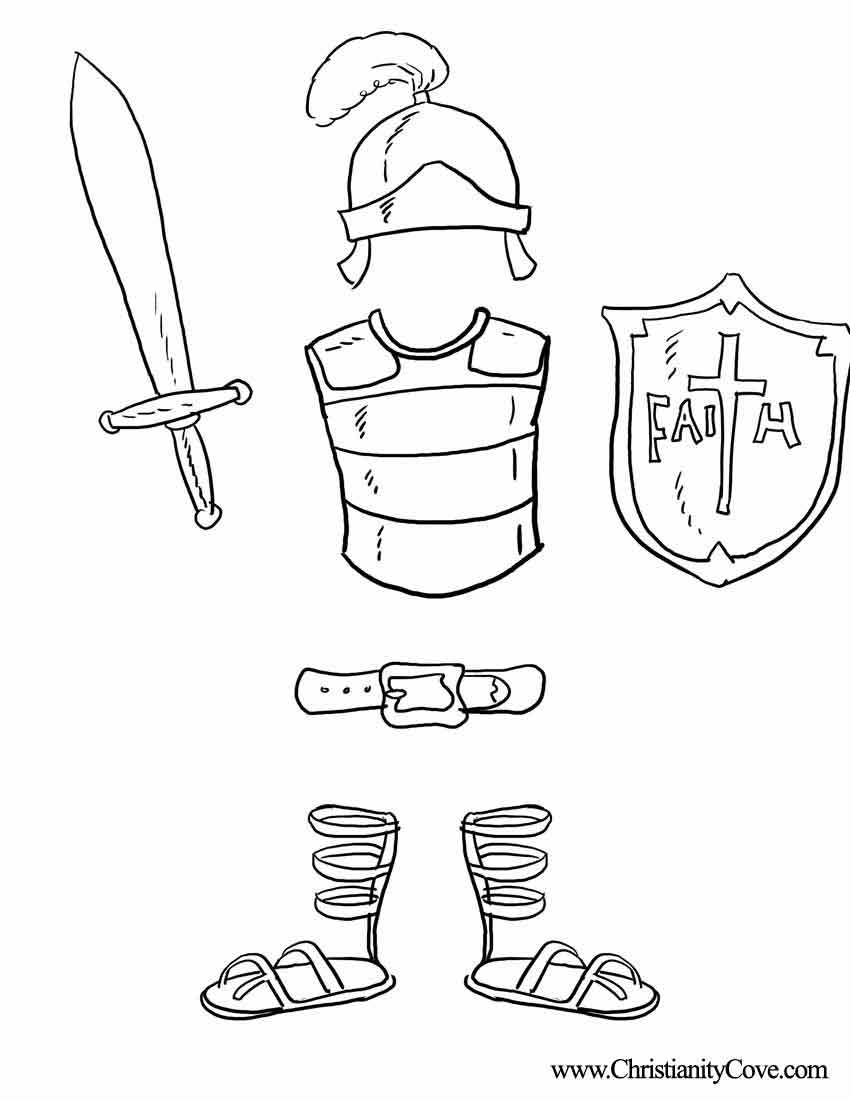 